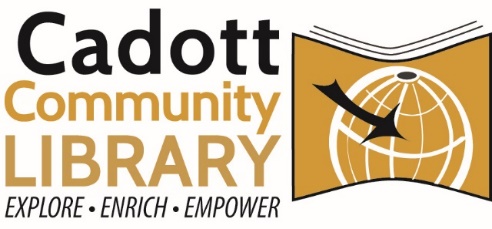 REGULAR MEETING: Meeting MinutesTIME: Monday November 14th, 2022 at 4:30 PM PLACE: Cadott Community Library
Virtual: bit.ly/caLibraryBoardAGENDA: Call to order Roll call, compliance with open meeting law Cookie Kaste (President) Tanya Skalecki (Secretary)-virtual Eric Weiland – Les Liptak (arrived 4:45)Diana Mackie (VP)  Nick Kotek (Treasurer)Director Samma JohnsonGuest- Randy RykalGuest- John Thompson-virtualGuest- Cory Scheidler,Absent: NoneApproval of AgendaMotion made by: Cookie Kaste2nd by: Nick KotekUnanimousApproval of Past MinutesMotion Made: by Nick Kotek
2nd By: Cookie Kaste
UnanimousApproval of BillsMotion made by: Nick Kotek2nd by: Cookie KasteUnanimousDirector’s Report-See ReportMotion made by: Cookie Kaste2nd by: Tanya SkaleckiUnanimousBuilding Committee UpdateMeeting on Thursday was a small group. Cory-comments on floor plans-went over possible floor plans to include site layout, and parking. Comments also included moving mechanical room.  The new design included moving the mechanical room to the upper level and talked about a fireplace or a focal place for displays. Reviewed the open space layout, restroom, circulation desk and nook area (for story time, meeting, etc.). Drive up window remains. Cory showed how the rooms could be laid out with community rooms, lockers, circulation desk, children’s area, reading areas and the use of nesting tables. Stairway would take place behind the circulation area. Very efficient layout.  Would add in a kitchen area. Community room would be available to the public so they would have access to the restrooms.  Programming room would hold 60 people or more if open both rooms to have up to 100 people. The design would make a great hub for the community. Several comments were made and discussed. Also discussed ways to get information out to the community such as sporting events, coffee sessions, have public presentations. Discussed grant and fundraisers and the need to “sell” the project to the community. The Board is very grateful for the village for the land to build the new library. Employee Handbook Update: See Handbook. Discussion: Define “accrual” max at any given time. Motion made by: Cookie Kaste2nd by: Diane MackieUnanimousStrategic Plan Review/Approval-Tanya to fix a couple minor grammar errors, pg. 1 under history put an ‘s on citizens and add the word “as” after currently Samma serves “at”.Motion made by: Diane Mackie2nd by: Nick KotekUnanimousPublic Comments-NONEAdjourn For additional accommodations, please contact the library director. 
www.cadottlibrary.org ∙ 715-289-4950 ∙ cadottpl@cadottlibrary.org